Australasian Society for Human Biology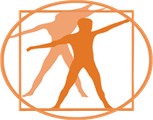 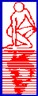 Student Research AwardSelection ProcessThe ASHB Student Award is merit based, and is awarded at the discretion of the panel as determined by the ASHB committee. The studentship is intended to fund Honours or Graduate (Masters and PhD) level research in human biology and associated fields.Conditions of StudentshipThe maximum amount awarded for PhD applicants is $2000. Honours and Masters students may be awarded up to $1000.The applicant must be an enrolled student at the time of application.The applicant must be a current member of ASHB.Individuals may only receive one studentship during their graduate research tenure. Should the student graduate from their current degree and engage in further research, they are then eligible to apply for another award.All publications, reports, posters and theses arising from research supported by this studentship are expected to acknowledge the support of the ASHB Student Award.A brief report regarding the use of the funds will be submitted to the ASHB committee within one year.Recipients are required to produce a report summarising the progress of their research to be published on the ASHB website within one year of receiving the funds.The awardee is required to present at an ASHB conference or meeting within two years of receiving the funds.Being awarded the studentship doesn’t exclude the student from applying for, or receiving, an ASHB Conference Travel Award.This studentship is intended to support research efforts such as field work, equipment purchases, and lab visits. It is not intended to fund travel to conferences. Individuals intending to fund conference related travel should refer to the ASHB Conference Travel Award at https://australasianhumanbiology.weebly.com/travel- award-guidelines.htmlApplication ProcessApplicants must complete the following and submit the application to  G.Stannard@latrobe.edu.au, by 5 pm (AEST) on Monday the 4th of April 2022 to be considered in the current round. Successful applicants will be contacted by 30/04/2022.Project outline (maximum 1500 words) IncludingA summary of the research project;The relevance of the research to the area of human biology;The value of the project to the field of Australasian human biology; andWhat the funds will be used to accomplish. Please consider that as the studentship is not intended to fund conference expenses, the funds should be focused on furthering research.BudgetA detailed budget must be submitted, including quotes (e.g. airfare, accommodation costs, equipment purchases).A reference letter from the students’ supervisor confirming above details and eligibility.ASHB Student Award ApplicationPlease attach:Project outline (maximum 1500 words)BudgetLetter of support from your supervisorNameName(Surname)(First Name)EmailContact PhoneUniversitySupervisor NameSupervisor Contact EmailDegree (Hons, Masters, PhD)Title of Research ProjectDegree (Hons, Masters, PhD)Title of Research Project